Numer sprawy: 4/X/2022				                               Załącznik nr 10 do SWZZamawiający:Zarząd Dróg Miasta Krakowa ul. Centralna 53, 31-586 KrakówPodmiot udostępniający zasoby:……………………………………………………………………………………………………..……………………………………………………………………………………………………..(pełna nazwa/firma, adres)reprezentowany przez:……………………………………………………………………………………………………..(imię, nazwisko, stanowisko/podstawa do reprezentacji)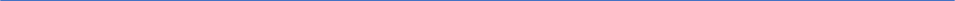 ZOBOWIĄZANIE PODMIOTU  
UDOSTĘPNIAJĄCEGO ZASOBY Składane na podstawie art. 118 ust. 3 ustawy z dnia 11 września 2019 r. 
Prawo zamówień publicznych (Dz. U. z 2022 r. poz. 1710 z późn. zm.) w postępowaniu o udzielenie zamówienia publicznego p.n.: „Dostawa i wdrożenie systemu finansowo - księgowego ERP dla ZDMK”, prowadzonym przez Zarząd Dróg Miasta Krakowa.Oświadczam że udostępniam Wykonawcy 						(nazwa i adres Wykonawcy)niezbędne zasoby 	(należy wpisać zakres zasobów, które zostaną udostępnione Wykonawcy, tj. zdolność techniczna lub zawodowa albo sytuacja finansowa lub ekonomiczna)przy wykonywaniu przedmiotowego zamówienia.Oświadczam, że powyższe zasoby udostępniam na cały okres trwania realizacji przedmiotowego zamówienia i w sposób polegający na rzeczywistym tj. bezpośrednim uczestnictwie w jego realizacji polegającym na wykonaniu następujących usług/robót budowlanych*: (należy wpisać w jakim zakresie Podmiot udostępniający zasoby będzie brał udział w realizacji zamówienia  tj. jaki zakres będzie wykonywał)OŚWIADCZENIE DOTYCZĄCE PODANYCH INFORMACJIOświadczam, że wszystkie informacje podane w powyższym oświadczeniu są aktualne i zgodne z prawdą oraz zostały przedstawione z pełną świadomością konsekwencji wprowadzenia Zamawiającego w błąd przy przedstawianiu informacji.…………………………..                                           ...…………………………………………………          (miejscowość, data)		                                                                      (podpis Podmiotu udostępniającego zasoby)Informacja dla Podmiotu udostępniającego zasoby:Oświadczenie musi być opatrzone przez osobę lub osoby uprawnione do reprezentowania Podmiotu kwalifikowanym podpisem elektronicznym, podpisem zaufanym lub podpisem osobistym. Uwaga: Niniejsze zobowiązanie wypełnia Podmiot udostępniający Wykonawcy zasoby w przypadku, gdy Wykonawca polega na jego zasobach w celu potwierdzenia spełniania warunków udziału w  postępowaniu  (polega na zdolnościach technicznych lub zawodowych lub sytuacji finansowej lub ekonomicznej) 